                                                                                                                                                                                                                                  Приложение 1 к приказу о  проведении мониторинга доступности значимых (приоритетных) объектов инфраструктуры в сфере здравоохраненияИнформация о доступности ГАУЗ «Липецкая городская стоматологическая поликлиника №2»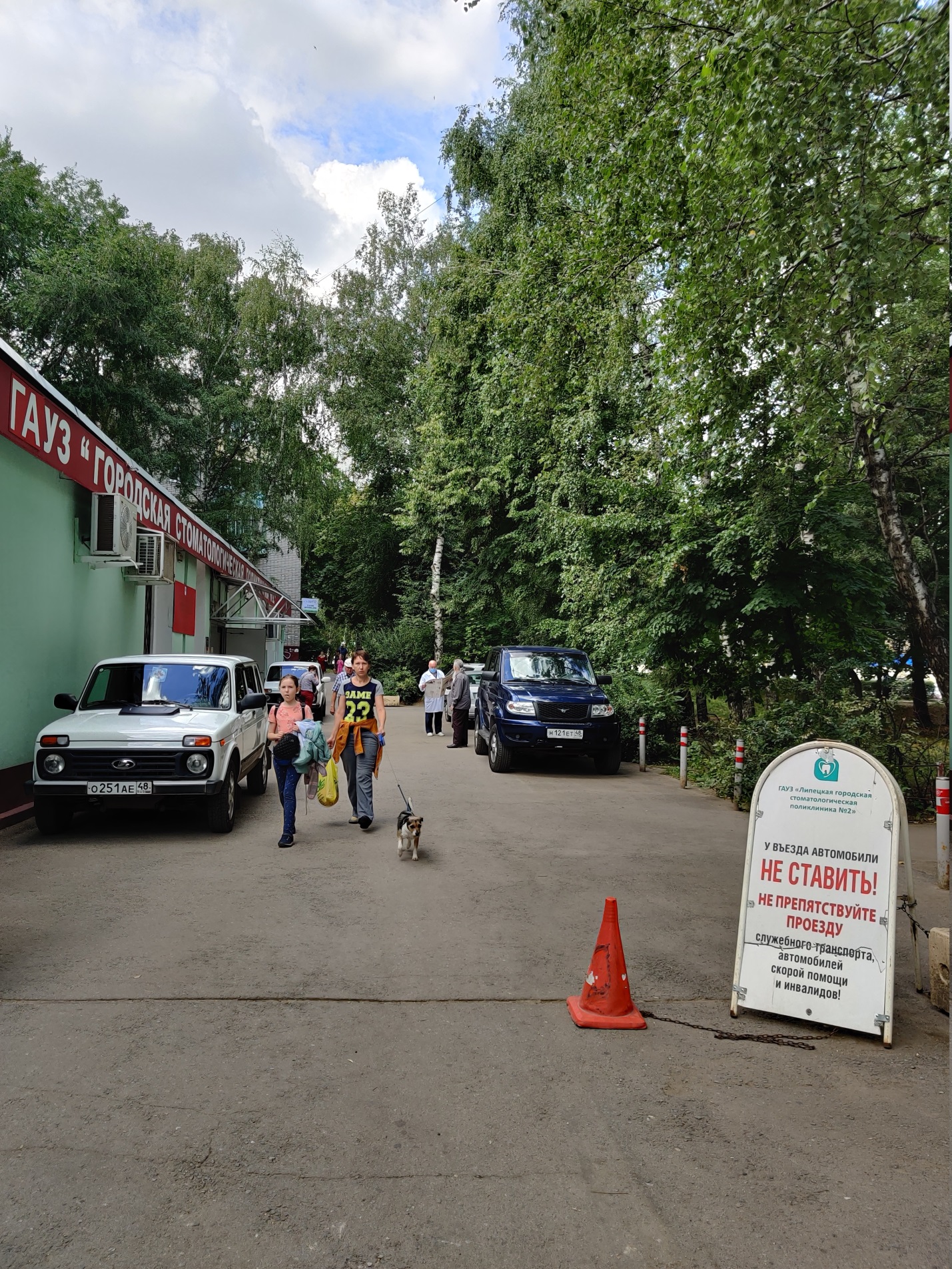 фото 1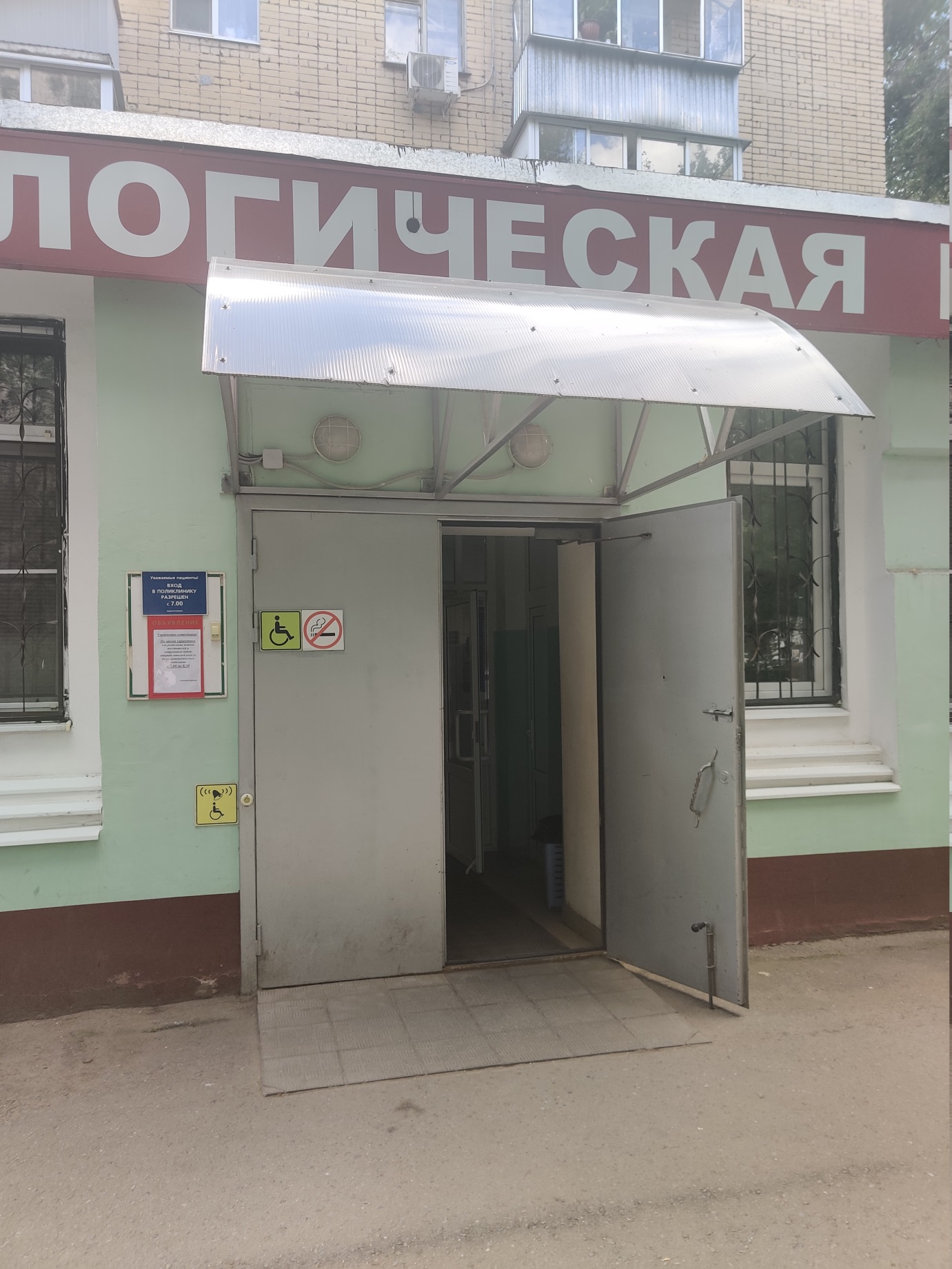 фото 2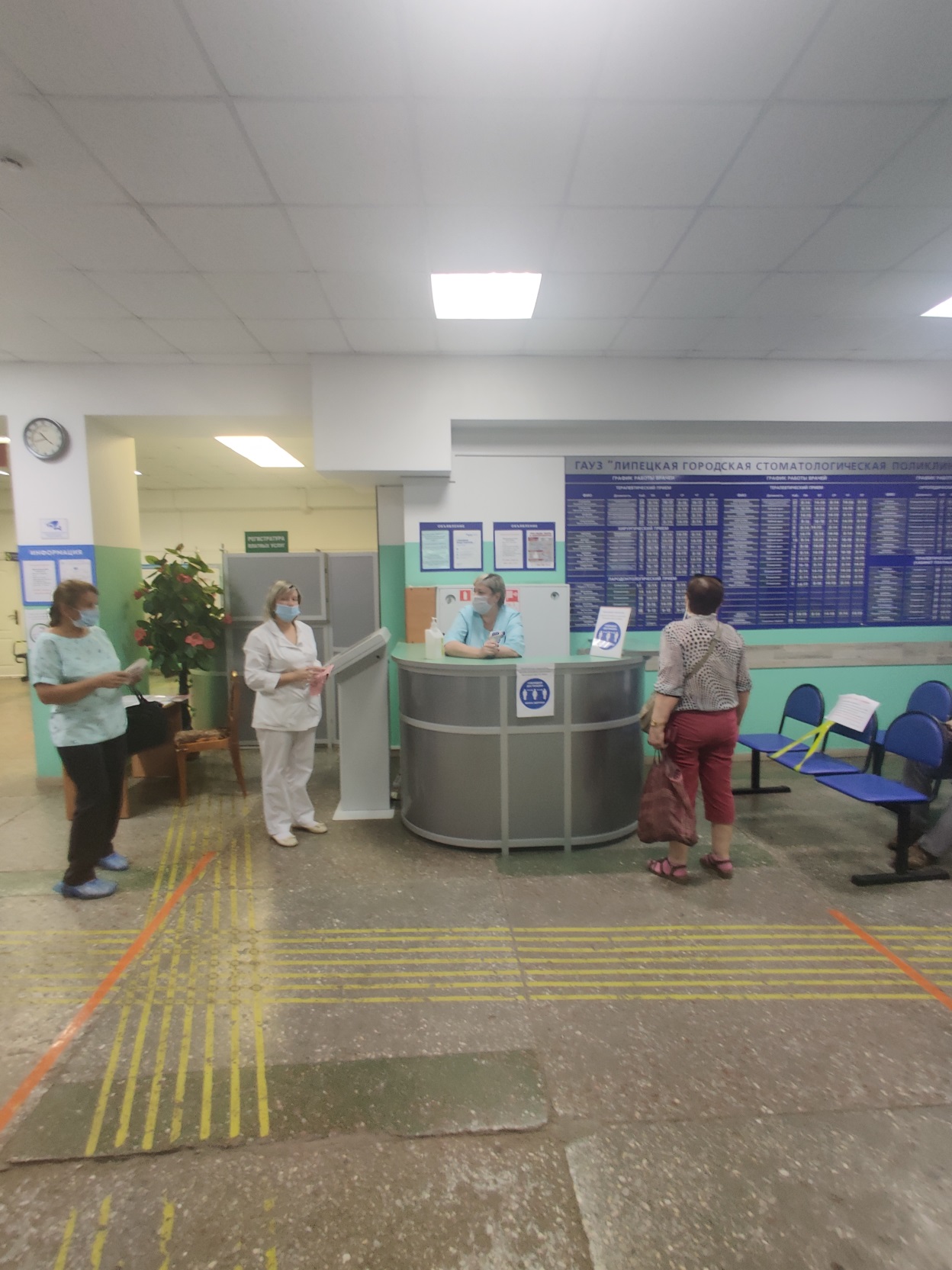 Фото 3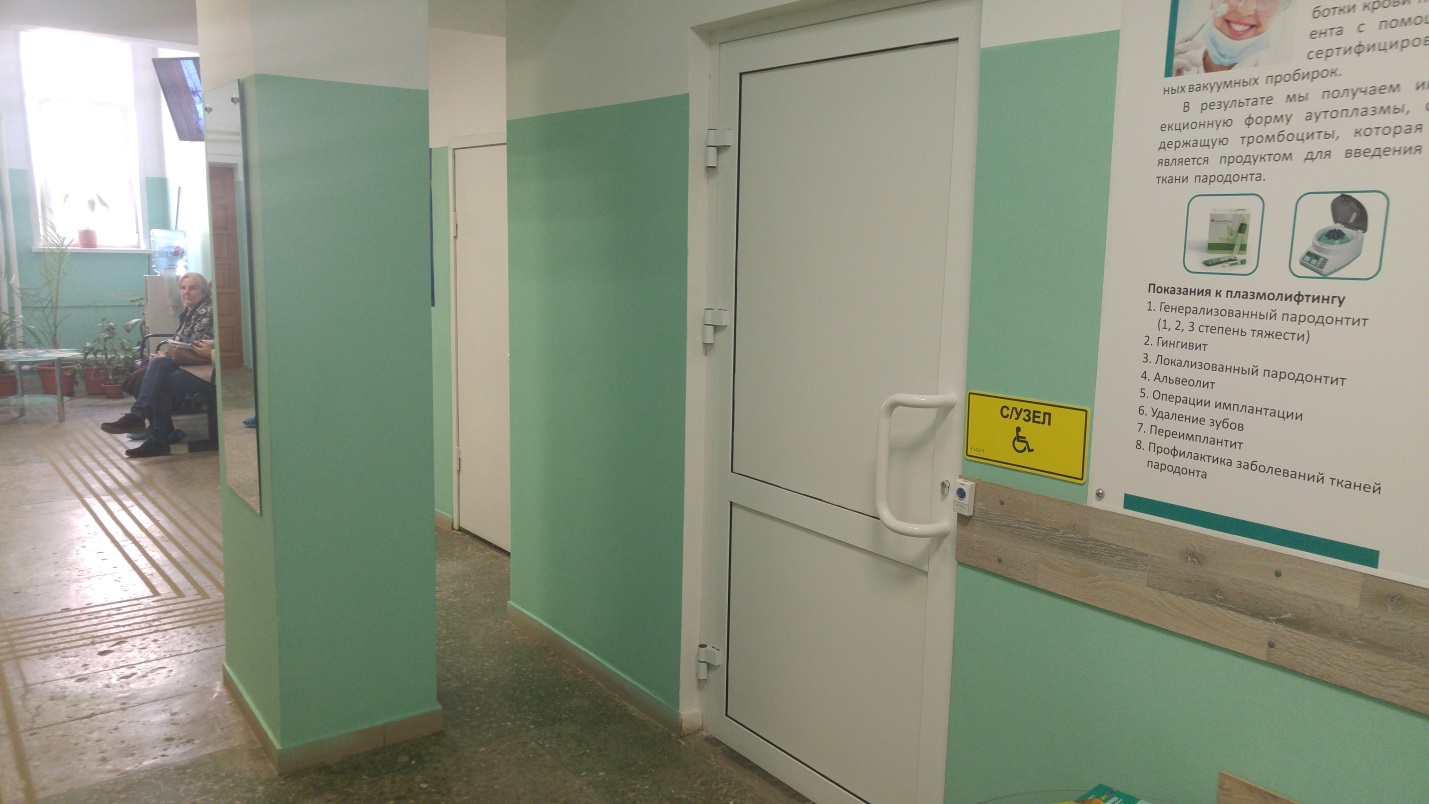                                                                                                                                             Фото 4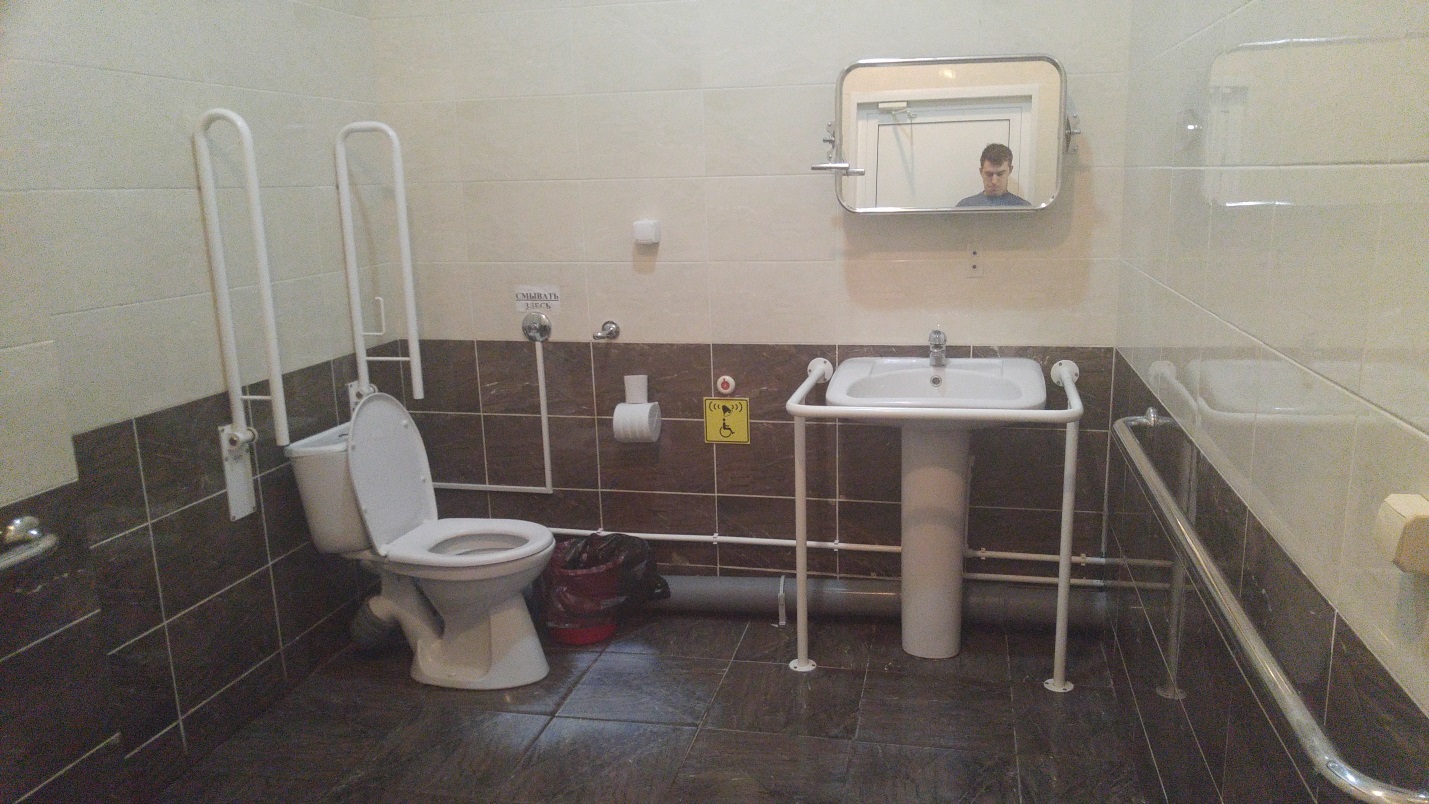 Фото 5 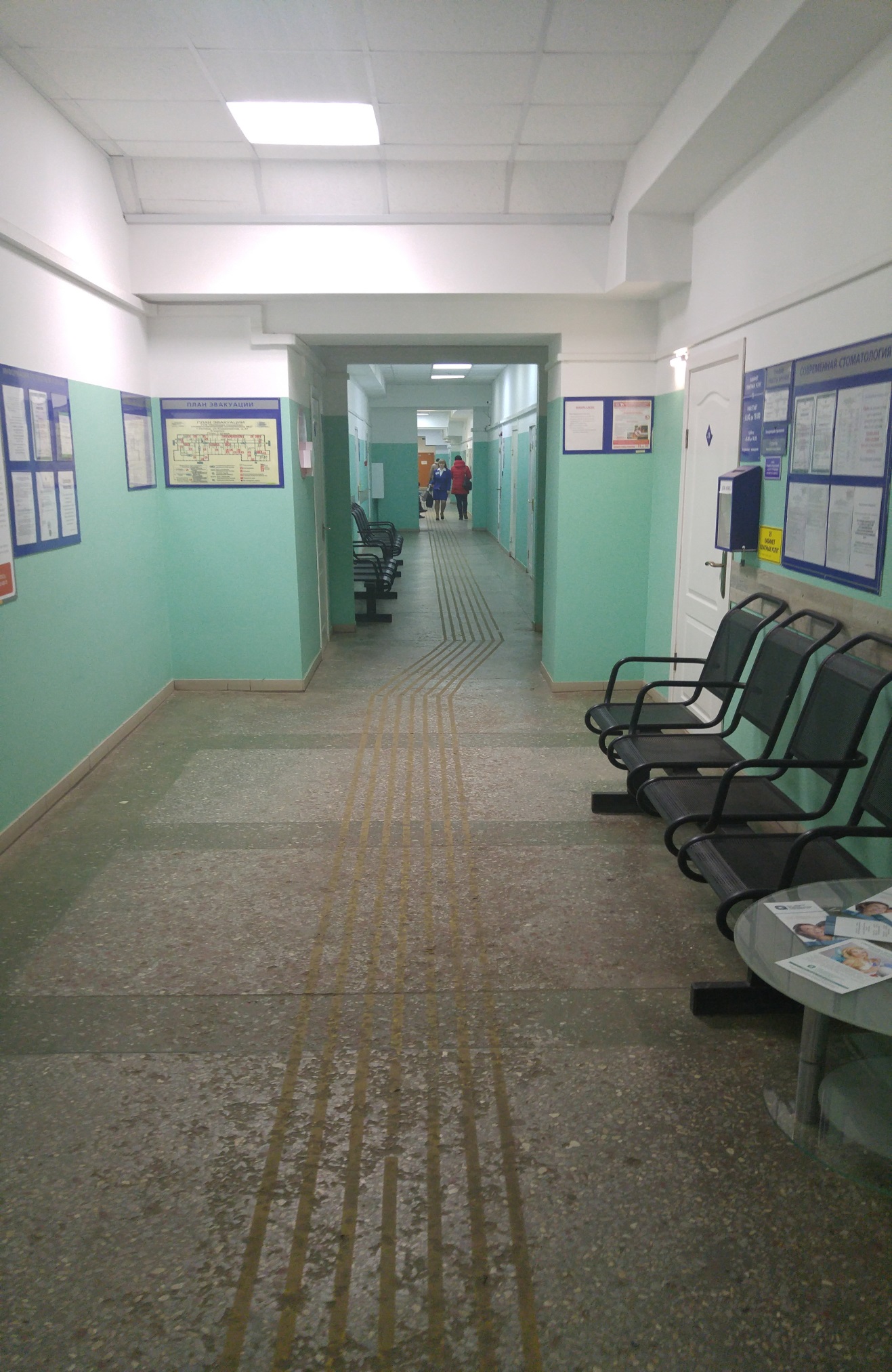 фото 6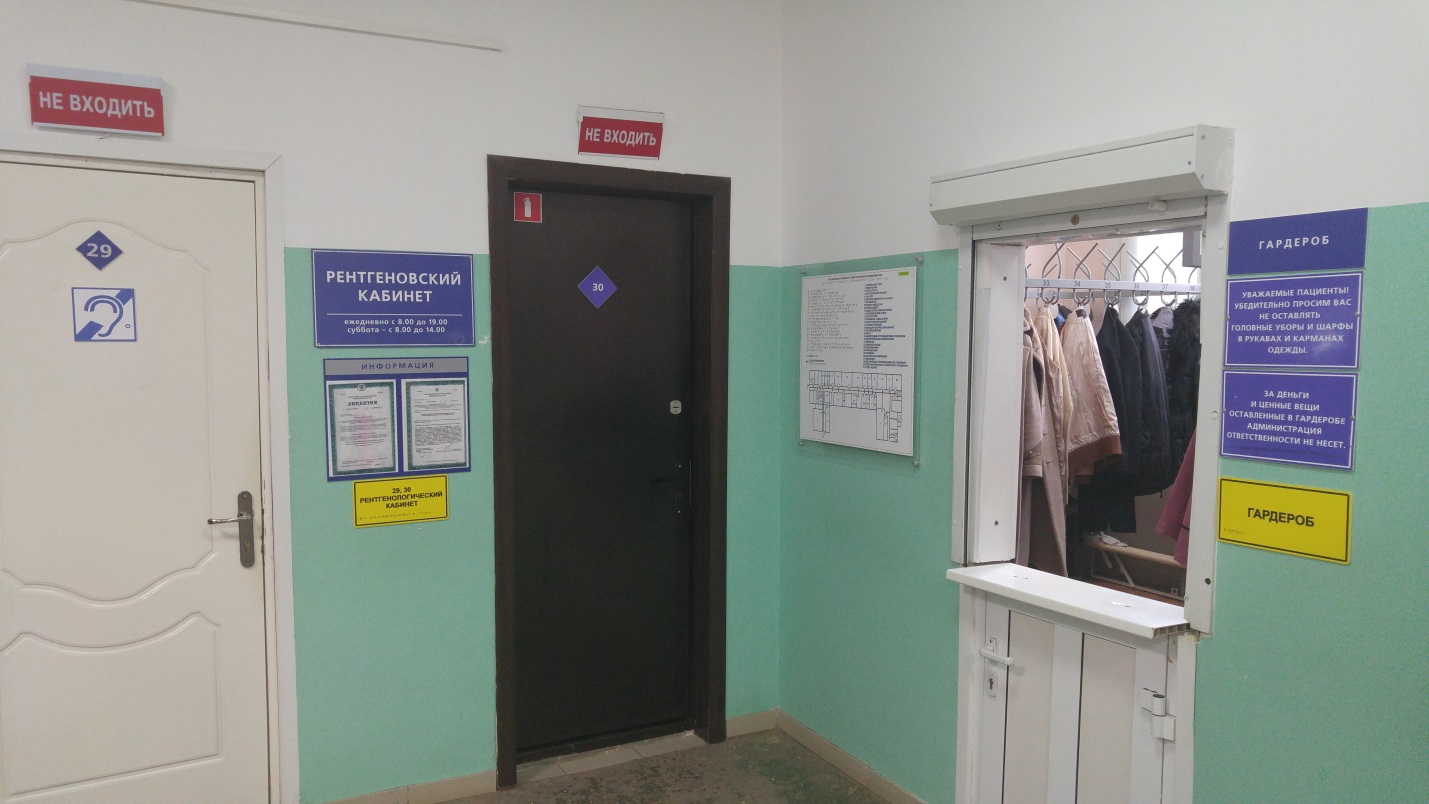 Фото 7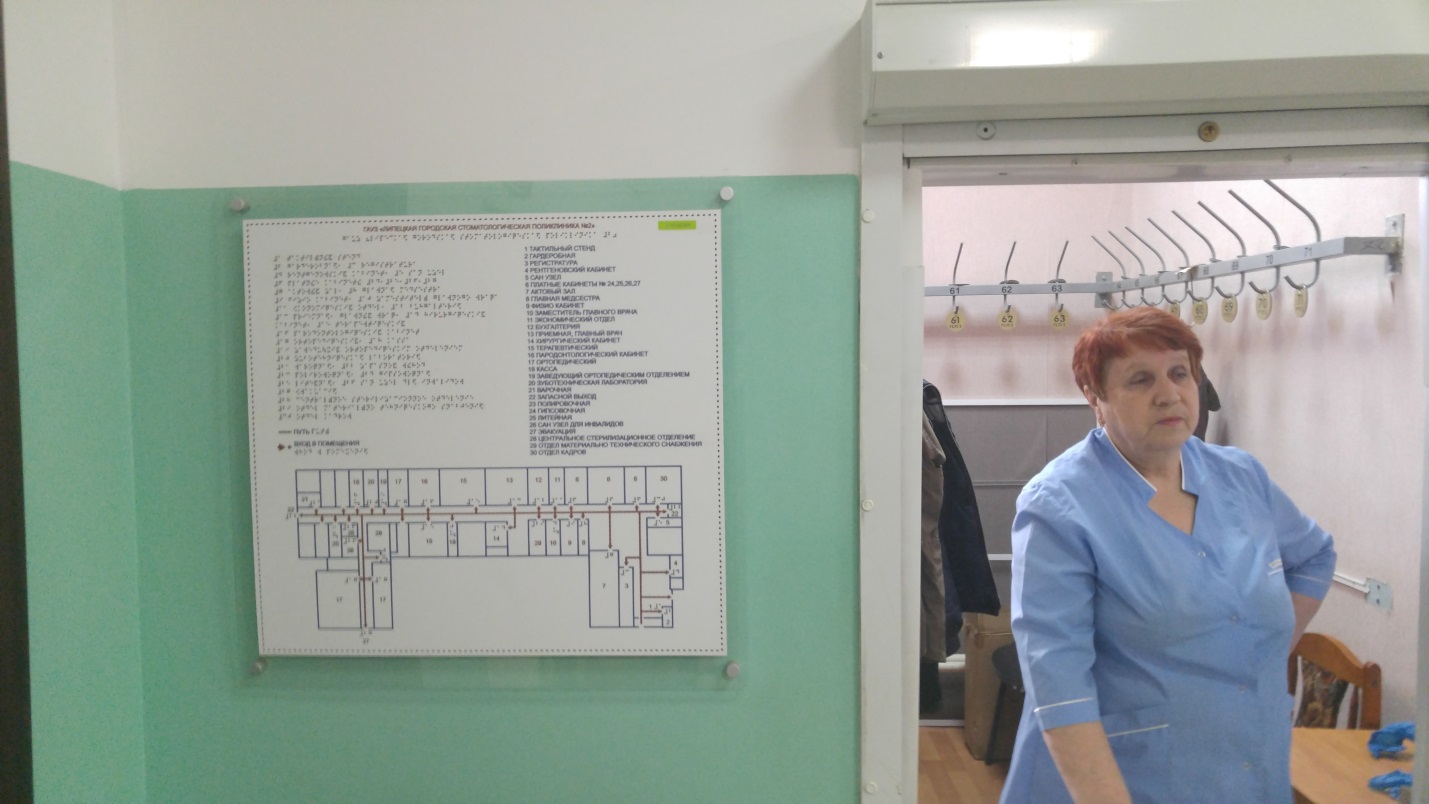 Фото 8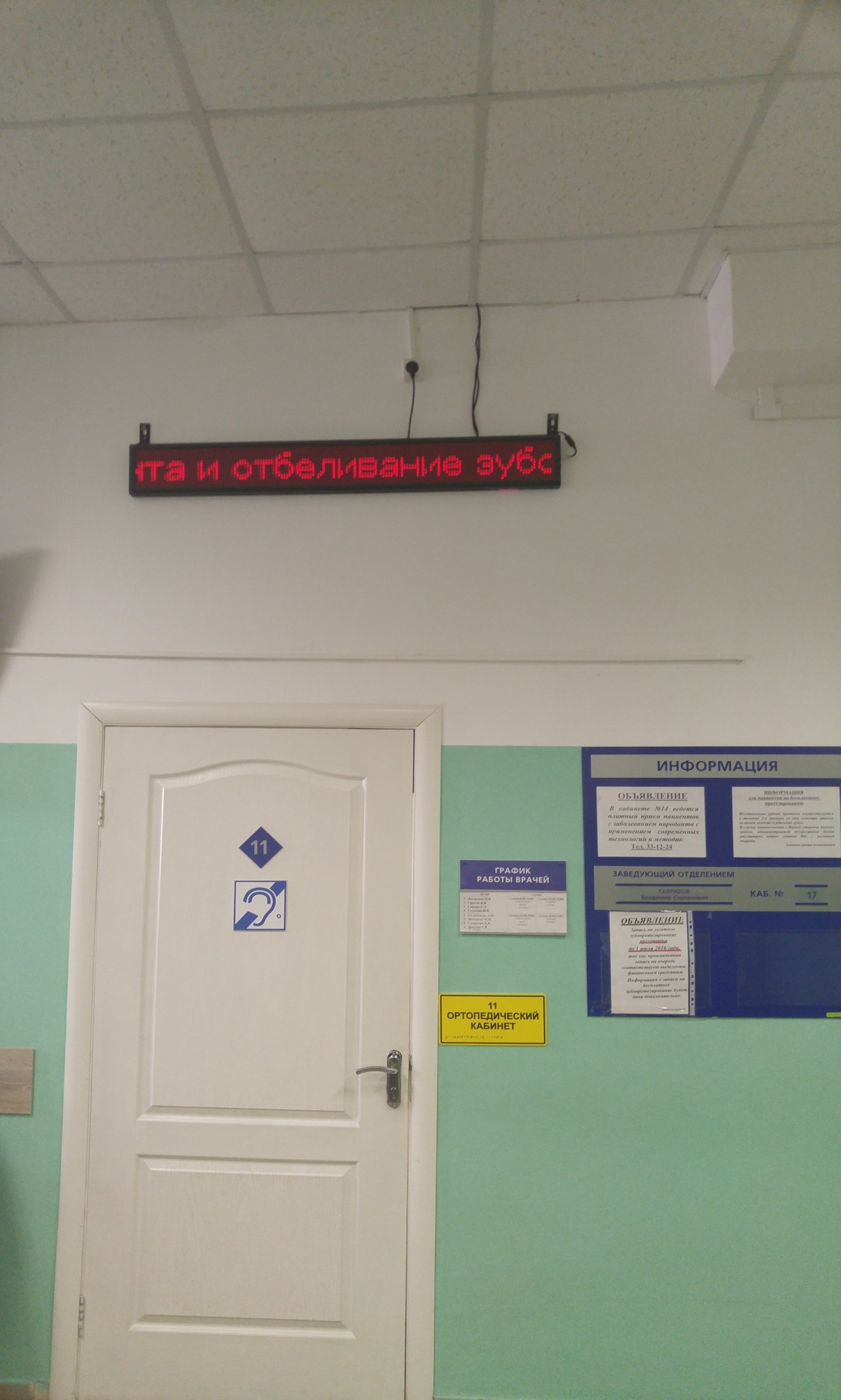 фото 9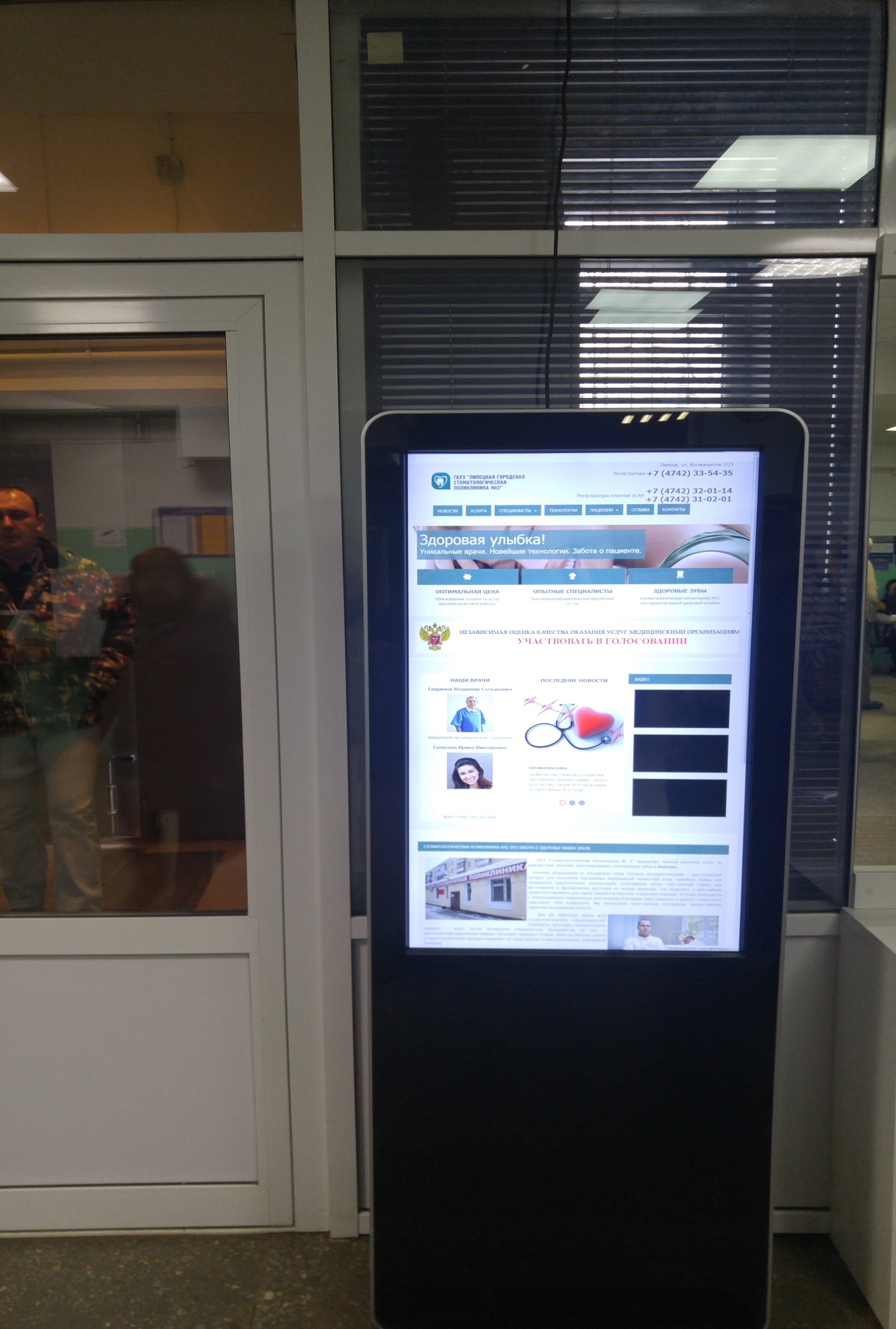 Фото 10№
п/пТребования к доступности объектов и услуг для инвалидовОбеспеченность доступности объектов и услуг (да, нет, частично)Перечисление выполненных мероприятий для инвалидов различных категорий(инвалиды, передвигающиеся на кресло-колясках, инвалиды с поражением опорно-двигательного аппарата, инвалидов с нарушением зрения, слуха с ментальными нарушениями)ФотоОбеспечено выделение на автостоянке не менее 10% мест для парковки автомобилей инвалидами Указать номер телефона специалиста, который может встретить на стоянке автотранспорта или ближайшей остановке и оказать помощь в сопровождении до объектаЧастичноПоликлиника расположена на 1 этаже жилого 5-этажного дома, собственной территории и стоянки автотранспорта не имеет. Но имеется возможность подъезда на личном транспорте (социальном такси) до входа в поликлинику. Тел. . (4742) 33 54 35Фото 1Обеспечена возможность самостоятельного передвижения по территории объекта (при наличии территории у объекта)нетСобственной территории не имеетсяОбеспечено устройство входных групп с учетом потребностей инвалидов различных категорий (К,О,С,Г,У)даНескользское покрытие, расширен дверной проем, снижена высота порога, навес над входной дверью, кнопка вызова персоналаФото 2Обеспечена доступность для инвалидов мест предоставления услугдаСнижена высота порогов, расширены дверные проемы, установлен информационный терминал, дежурный администратор быстро поможет в оформлении документовФото 3Обеспечено устройство санитарных узлов с учетом потребностей инвалидов (К,О,С,Г,У)даОборудован санитарный узел для инвалидов Фото4, фото 5Обеспечена возможность самостоятельного передвижения инвалидов по объекту (наличие поручней, лифтов, подъемников, ступенькоходов и др.)даНаличие на полу тактильных полос, отсутствие выступающего и навесного оборудованияФото 6Обеспечено дублирование звуковой и зрительной информации, в т. ч. с использованием шрифта БрайлядаУстановлены в поликлинике: полноцветное поле мнемосхемы, в коридорах – указатели с использованием шрифта Брайля, информационный терминал, табло бегущая строка, радиомаяки для слепых и слабовидящих, в регистратуре и лечебных кабинетах – системы информирования для слабослышащих людей, при надобности имеется инвалидная кресло-коляскаФото 7,8,9Обеспечено размещение оборудования и носителей информации с учетом потребностей инвалидовдаФото 8,9,10Проведено инструктирование/обучение сотрудников об условиях предоставления услуг инвалидамдаРазработан и утвержден  приказ об организации доступности объекта и предоставляемых услуг для всех категорий инвалидов и маломобильных групп населения, разработаны обязанности для специалистов, работающих с инвалидами, проводятся инструктажиОбеспечено сопровождение инвалидов по зрению и с нарушениями опорно-двигательного аппарата по территории объекта и оказание помощи в предоставлении услугУказать номер телефона специалиста, оказывающего услуги по сопровождению инвалидовдаСопровождение инвалидов по территории поликлиники и оказание помощи в предоставлении услуг обеспечит администратор или охранник, при необходимости  можно воспользоваться инвалидным креслом-коляскойТел. (4742) 33 54 35Обеспечена возможность предоставления услуг инвалидам по слуху с использованием русского жестового языканетДополнительная информация о доступности на объектеИтоговая информация о доступности объекта для  инвалидов категорий К, О, С, Г, УПоликлиника доступна для инвалидов. И в дальнейшем при проведении ремонтных и прочих работ будет уделяться особое внимание выполнению мероприятий по приведению поликлиники в соответствии с требованиями доступности для инвалидов и маломобильных групп населения. 